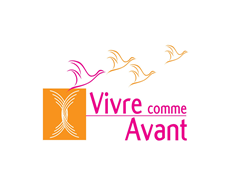 Avenue Louise 223/29 Tél. 02 649 41 681050 Bruxellesinfo@vivrecommeavant.beFasciathérapie1180BRUXELLESFasciathérapie, Mme de GroodtAv. Montjoie 1190479 630 555Liste des perruquiers de BruxellesListe des perruquiers de Bruxelles1000BRUXELLESHair ClubRue A. Dansaert 19002 511 41 931000BRUXELLESLinssenBd Anspach 14402 513 42 01 1000BRUXELLESJacques Darcel InnoRue Neuve 11102 211 23 341000BRUXELLESKrôme BrusselsRue de Namur02 513 63 391020BRUXELLESHairfax BelgiumRue de Wand 902 261 10 621040BRUXELLESSankePlace Jourdan 6202 231 15 691050BRUXELLESJacques Darcel EléganceGalerie Toison d'Or 20B02 513 16 421070BRUXELLESClinique du Cheveu ErasmeRoute de Lennik 80802 555 43 441050BRUXELLESLookHatMeRue E.Bouilliot 302 410 61 981082BRUXELLESCR DenguyAv.  J. Goffin 24802 468 39 021140BRUXELLESClinique du Cheveu Rue Vandenhoven 4902 216 12 281150BRUXELLESAdvanced Hair StudioBd. St Michel 102 732 99 031160BRUXELLESToujours BelleHôp Delta Bd du Triomphe 20102 581 06 491180BRUXELLESToujours BelleAv. Montjoie 1190479 630 5551190BRUXELLESChristophe MahyRue de Berthelot 1630472 13 30 821200BRUXELLESToujours BelleAv. de Broqueville 2500475 67 94 45Liste des perruquiers du Brabant wallonListe des perruquiers du Brabant wallonListe des perruquiers du Brabant wallon1300WAVRECoiffure GayaRue de Nivelles 61010 22 58 941300WAVRECoiffure Gène & SandrineQuai du Trompette 23010 22 61 661380LASNERester Femme (sur r-vs)Rue du Printemps 8802 652 05 501400NIVELLESCoiffure Renée ClaudeShopping Center Nivelles067 21 75 97 1421OPHAIN Olivert J.Rue des Combattants 1002 385 36 911490COURT ST ETIENNEAccroche CœurRue de Limauges 49a0497 16 81 16Liste des perruquiers du Brabant FlamandListe des perruquiers du Brabant FlamandListe des perruquiers du Brabant Flamand1500HALLEHairconsulting IsaboA. Demaeghtlaan 5202 361 69 101500HALLEThuiszorgwinkel Ninoofsesteenweg 1702 244 29 02 1702GRAND BIGARDOrthopediaT'Hofveld 100494 69 62 211770LIEDEKERKEThuiszorgwinkel Affligemstraat 53802 244 29 03 1850GRIMBERGENMintt & MédiproVilvoorsesteenweg 18302 310 97 79 1861MEISEThuiszorgwinkel Wilgenlaan 102 244 29 001860MEISEPierre Dragon (sur r-vs & à domicile)Hazepootstraat 460475 34 72 993000LEUVENThuiszorgwinkel Koning Leopold I-straat 34016 20 84 833080TERVURENThuiszorgwinkel Melijndreef 7-1102 244 29 00Liste des perruquiers de Liège/VerviersListe des perruquiers de Liège/Verviers4000LIEGEHair Power CenterRue de Serbie 13004/252 26 264000LIEGEHair Style Center En Bergerue 1004/222 25 904000LIEGESven Top - Molina MarieRue de l'Université 104/222 93 13 4020LIEGELes Perruques de ChantalQuai Bonaparte 1204/342 25 96 4100SERAINGIsta CoiffureRue du Pairay 75-7704/337 16 52 4431LONCINCapilo sprlRue E. Colson 204/247 37 314500HUYDabompré sprlRue des Rôtisseurs 8085/21 44 824500HUYMa GriffeRue Delloye-Matthieu 12085/23 48 234620FLERONMouvance (Guiliana Pozzi)Rue Bureau, 904 358 34 284624ROMSEEAu-delà du Miroir- C. DupontRue El'Heur 200475/31 13 834650HERVELa PerruquerieRue de la Station 46087/67 52 384700EUPENCorda CoiffureBergstrasse 26087 74 49 544960MALMEDYClinique du cheveu SannyRue de la Coulée 5080 57 03 254970STAVELOTAu-delà du Miroir- C. DupontHaute Levée 21080 88 02 534800VERVIERSAvanti CoiffureRue Grand'Ville 34087/31 68 77Liste des perruquiers de NamurListe des perruquiers de Namur5000NAMURFolien MichelPl. M. Servais 7081/22 22 305022COGNELEEL'EmbellieChee de Louvain 989081 20 15 205100JAMBESL'Atelier PerruqueRue de Dave 76081 30 88 045340FAULX-LES-TOMBESLe Perruquier ConseilChemin d'Arvelle 3081/57 01 865340GESVESRester FemmePré d'Amite 460474 37 02 925377SINSINLandrecy MoniqueRue du Fourneau 6083 68 86 625580ROCHEFORTJosy CoiffureRue de Behogne 39084 21 22 56 Liste des perruquiers du HainautListe des perruquiers du Hainaut6000CHARLEROIVB CoiffureBd Joseph Tirou 141071/31 66 86 6000CHARLEROIHöpital Notre Dame - NJSBGrand'Rue 30496/35 46 926000MARCINELLEEts GoormanRue Turenne 64071/31 75 96 6032MONT/MARCHIENNEAlta ModaAvenue Paul Pastur 403071/36 07 056041GOSSELIESMessaline Av; Chêne St Jean 4071 35 89 856110MONTIGNIES/TILLEULHair 3D Hôp. VésaleRoute de Gozée 706071 92 42 10 6224FLEURUSCentre capillaire et d'esthétique Rue Plomcot 6A071 81 19 946280LOVERVALHair 3DAllée des Sports 110494 16 65 736460CHIMAYCoiff BRue M. Gauchez 7060 21 32 666600BASTOGNECoiffure DiffusionChemin de Renval 1b061 21 42 907000MONSLe Campus du CoiffeurGrand'Rue 96065/31 13 087020NIMYPink HairRoute d'Ath 286b0477 32 24 487040GOEGNIES-CHAUSSEECoiffure Transition Rue de la Chaussée 96065 56 75 617070LE ROEULXHair Création BarbaraRue des Ecaussines 65064 77 27 61 7090BRAINE LE COMTEBeauty PerruqyeRue H. Neuman 64067 55 61 137100LA LOUVIEREAngelo CoiffurePlace Communale 5064 21 10 35 7333TERTRETerre d'EscalesRue du Peuple 680498 19 19 037540RUMILLIESVincent Rigaux CoiffureChaussée de Renaix 312069/21 16 30 7618TAINTIGNIESEspace Perruques du Hainaut (vient à domicile)Rue de Clairmaie 2F0484 08 53 417700MOUSCRONHair SolutionGrand Rue 28056 33 58 257780COMINESHaute Coiffure Loof SammyChaussée de Wervicq 309056/55 41 107784WARNETONCoiffeur M. DumontChaussée de Warneton 73056/55 42 727800ATHRestons Belle (sur r-vs)Chemin de la Justice 180497 35 66 14Liste des perruquiers du LuxembourgListe des perruquiers du Luxembourg6747SAINT LEGERHair CorrectionRue de Virton 20063 23 92 476760VIRTONClin d'œilAv. Bouvier 25063 57 05 096791ATHUSCoiffure Robin VIPRue de Redange 80495 54 02 536840NEUFCHATEAUChristianRue F. Roosevelt 10061/27 83 526900MARCHE-EN-FAMENNEThonet Coiffure sprlRue Porte Haute 6084/31 12 426987TRINAL RENDEUXMarotte SophieRoute de Soy0474 72 39 66